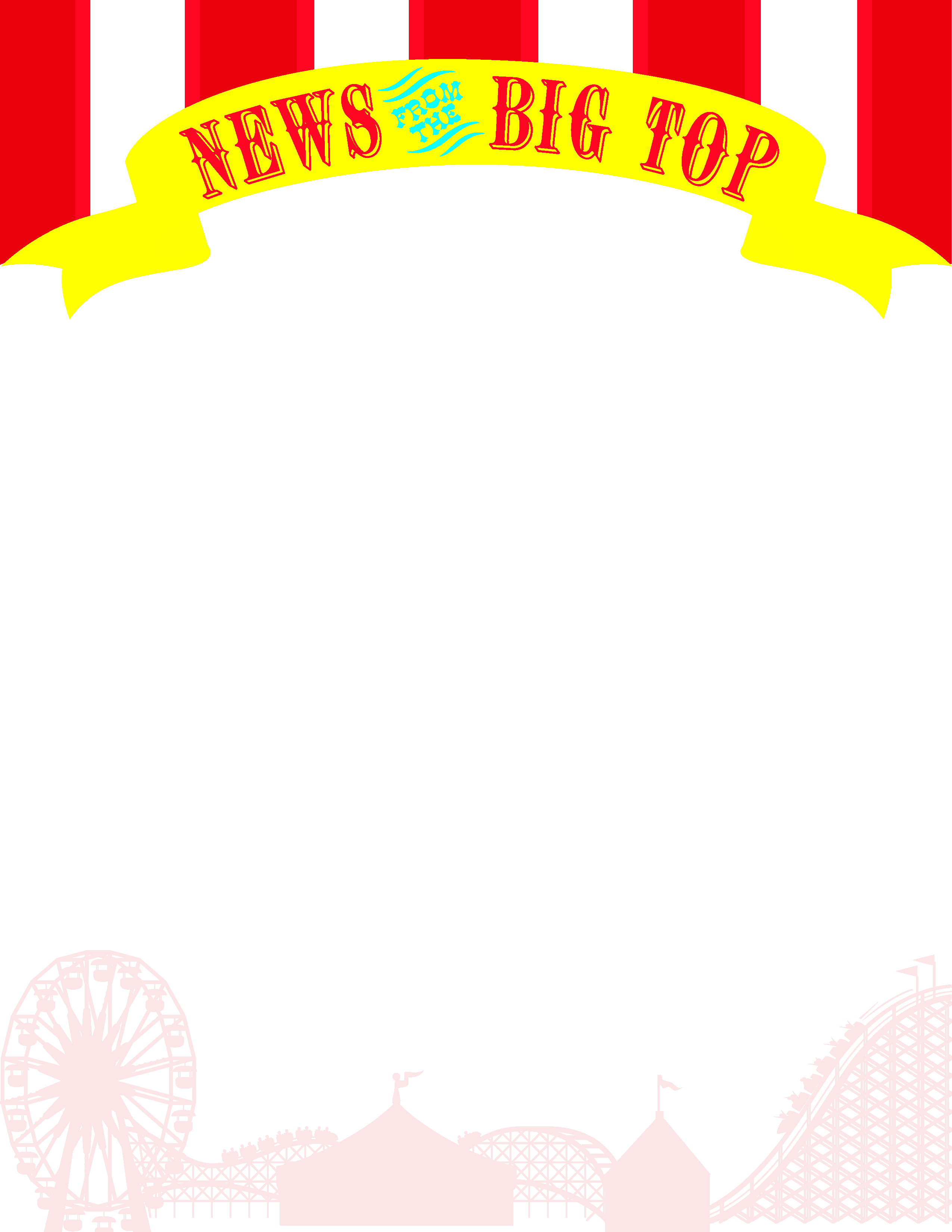 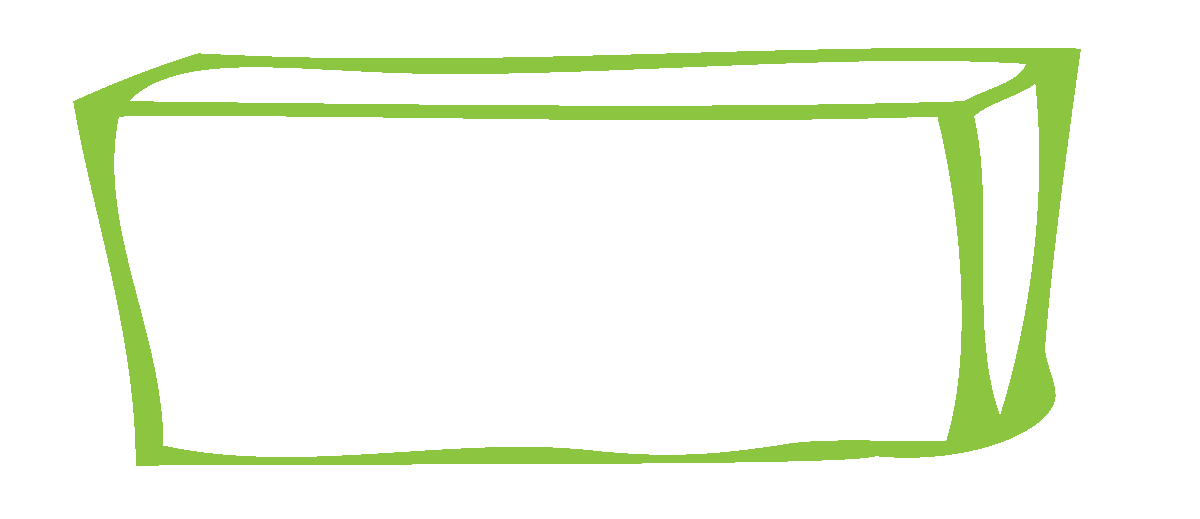 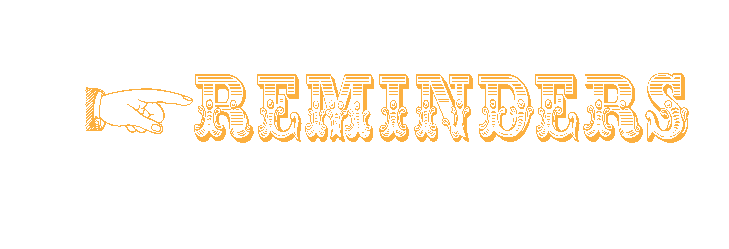 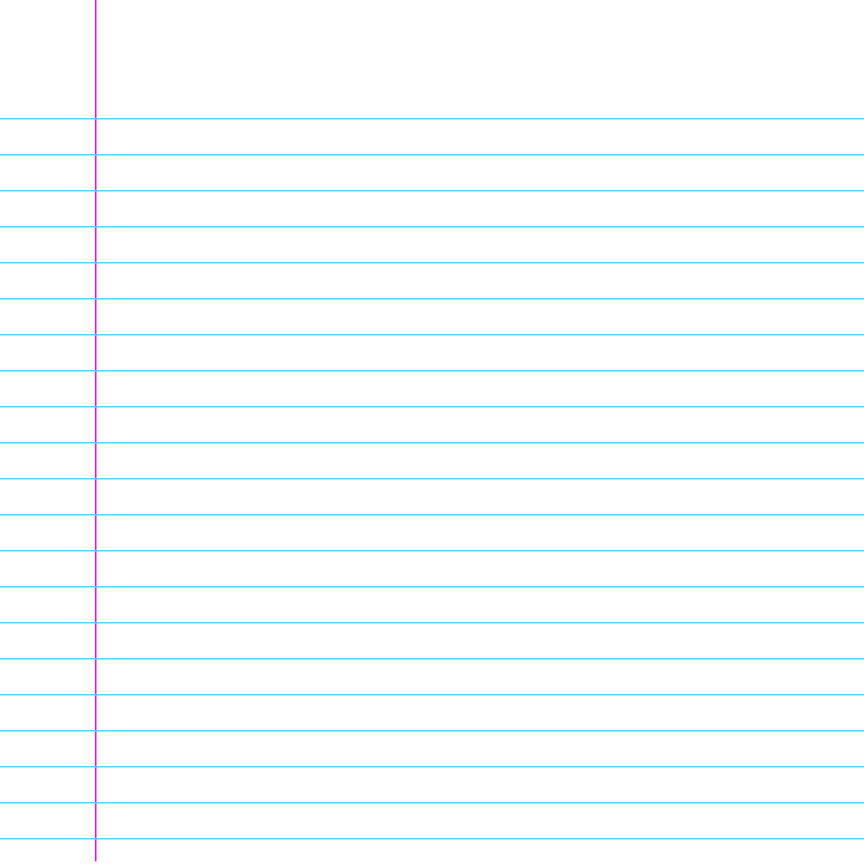 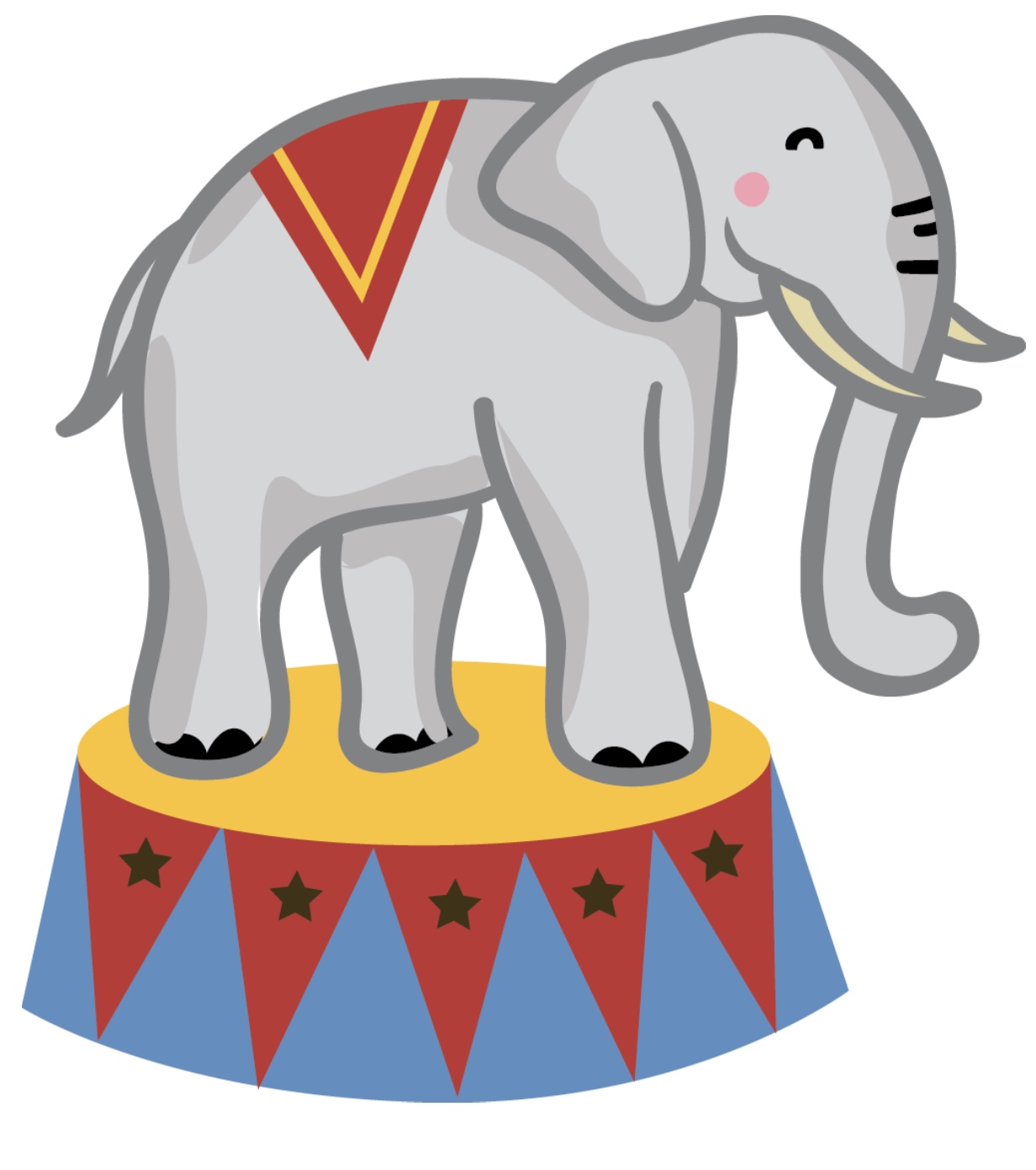 PHONICS/READINGGRAMMAR &WRITINGMATHSCIENCE/SOCIAL STUDIESCompound WordsCompare & ContrastSummarizeVerbs for Past, Present, and FuturePractice Cursive HandwritingSubtract Within 100 Using StrategiesPractice Addition & Subtraction Facts for Weekly QuizAmerican SymbolsMatter: Solids, Liquids, & Gases